ПРОТОКОЛ №заседания комиссии по предупреждению и ликвидации ЧС и ПБ администрации Боханского муниципального районаМесто проведения: актовый зал в здании администрации Боханского муниципального района (669311, Иркутская обл., Боханский р-н, ул. Ленина, 83, 1-й этаж).Вел заседание:На заседании присутствовали:ПОВЕСТКА ДНЯ:«О планируемой работе Управления образования в сфере профилактики безопасности детей на водных объектах в ходе летнего сезона 2022 года на территории Боханского муниципального района»По первому вопросу повестки дня выступили: методист по охране труда и обеспечению безопасности муниципального казенного учреждения Управление образования муниципальное образование «Боханский район»» (Мушкиров Н.Н.) и старший госинспектор по маломерным судам Боханского инспекторского участка «Центр ГИМС МЧС России по Иркутской области» (Намсараев З.М.).Комиссия по предупреждению и ликвидации чрезвычайных ситуаций и обеспечению пожарной безопасности Боханского муниципального района решила:По первому вопросу повестки дня:Информацию начальника муниципального казенного учреждения Управление образования муниципального образования «Боханский район»» (Буяева Л.С.) и старшего госинспектора по маломерным судам Боханского инспекторского участка «Центр ГИМС МЧС России по Иркутской области» (Намсараев З.М.) принять к сведению.Начальнику муниципального казенного учреждения Управление образования муниципального образования «Боханский район»» (Буяева Л.С.) с целью обеспечения безопасности детей на водных объектах провести следующие мероприятия:Организовать в образовательных учреждениях изучение правил поведения детей на водных объектах;Провести совещания по обеспечению соблюдения и выполнения педагогическими работниками правил техники безопасности и охраны труда в образовательных учреждениях, беседы об усилении ответственности за жизнь и здоровье детей;Организовать проведение дополнительных внеплановых инструктажей с обучающимися и сотрудниками образовательных учреждений по соблюдению правил техники безопасности, правил поведения на воде;Разработать инструкции «О порядке действий работников и руководителей при оказании помощи детям в случае утопления», «Об организации купания детей».Срок исполнения: до 01.06.2022 года.Уведомить родителей (законных представителей) об ответственности за жизнь и здоровье детей в период летних каникул, о недопущении оставления детей без присмотра на воде и вблизи водоемов, а также в иных травмоопасных местах, представляющих угрозу жизни и здоровью детей;Провести работу по обучению и владению основными приемами оказания первой медицинской помощи при травмах различной степени, в том числе при остановке дыхания, прекращении сердечной деятельности, при утоплениях, применению правил спасения людей на воде, соблюдению требований безопасности перед проведением купания, а также во время проведения купания детей, соблюдению требований безопасности при возникновении чрезвычайных ситуациях на водоемах и водных объектах;Провести работу по обучению и владению основными приемами оказания первой медицинской помощи при травмах различной степени, в том числе при остановке дыхания, прекращении сердечной деятельности, при утоплениях, применению правил спасения людей на воде, соблюдению требований безопасности перед проведением купания, а также во время проведения купания детей, соблюдению требований безопасности при возникновении чрезвычайных ситуациях на водоемах и водных объектах.Срок исполнения: до начала летних каникул.Обеспечить безопасность пребывания детей в ДОЛ «Чайка» и детских оздоровительных лагерях с дневным пребыванием детей на базе образовательных учреждений района и принять исчерпывающие меры по предотвращению и недопущению несчастных случаев с несовершеннолетними;Усилить контроль за соблюдением исполнения должностных инструкций, в том числе по охране труда работниками ДОЛ «Чайка» и детских оздоровительных учреждений с дневным пребыванием на базе образовательных учреждениях;Обеспечить проведение в образовательных учреждениях мероприятий, направленных на профилактику и предотвращение несчастных случаев с обучающимися на водоемах и водных объектах;Создать условия для обеспечения безопасности жизнедеятельности и здоровья детей, предупреждению детского травматизма, несчастных случаев с обучающимися на водоемах и водных объектах в период школьных каникул;Обеспечить контроль за соблюдением правил безопасности при проведении походов, экскурсий с обучающимися на водоемах и водных объектах.Срок исполнения: постоянноРекомендовать главам сельских поселений:принять меры по оборудованию мест массового отдыха населения вблизи водных объектов в соответствии с требованиями Постановления правительства Иркутской области №280/59-пп от 8 октября . «Об утверждении правил охраны жизни людей на водных объектах Иркутской области» (с изменениями от 24 декабря 2020 г.);в традиционно сложившихся местах массового отдыха населения организовать работу спасательных постов по оказанию первой помощи при несчастных случаях на воде;в местах массового отдыха населения разместить информацию о правилах поведения и безопасности при купании, в не отведенных местах – аншлаги о запрете купания;взять на контроль выполнение мероприятий по безопасности на водных объектах, принятых на 2022 год, по срокам и полноте исполнения;своевременно информировать население через СМИ и другими способами, об ограничении пользования водными объектами, в том числе купания в не отведенных для этого местах;обо всех происшествиях на водных объектах или предпосылках к ним, немедленно сообщать в Боханскую группу патрульной службы Центра ГИМС (управление) ГУ МЧС России по Иркутской области», МКУ «ЕДДС-112 МО «Боханский район», правоохранительные органы.Срок исполнения: до 01.06.2021 года.«О готовности ТП РСЧС Боханского муниципального района к пожароопасному периоду 2022 года, проведению мероприятий, направленных на предупреждение и ликвидацию чрезвычайных ситуаций, связанных с лесными пожарами»По второму вопросу повестки дня выступили: заместитель начальника территориального отдела Министерства лесного комплекса Иркутской области по Кировскому лесничеству (Губин М.А.), начальник 44 ПСЧ (1 разряда, по охране п. Бохан) 2 ПСО ФПС ГПС (1разряда, п. Усть-Ордынский) ГУ МЧС России по Иркутской области (Бураев А.А.) и начальник отдела сельского хозяйства администрации муниципального образования «Боханский район (Александров А.Г.).Комиссия по предупреждению и ликвидации чрезвычайных ситуаций и обеспечению пожарной безопасности Боханского муниципального района решила:По второму вопросу повестки дня:Информацию начальника территориального отдела Министерства лесного комплекса Иркутской области по Кировскому лесничеству (Мамонцев Н.В.), начальника 44 ПСЧ (1 разряда, по охране п. Бохан) 2 ПСО ФПС ГПС (1разряда, п. Усть-Ордынский) ГУ МЧС России по Иркутской области (Бураев А.А.) и начальника отдела сельского хозяйства администрации муниципального образования «Боханский район» (Александров А.Г.) принять к сведению.Заместителю мэра по социальным вопросам - председателю эвакоприемной (эвакуационной) комиссии МО «Боханский район» (Рогулькин Е.Б.) провести проверку готовности объектов, спланированных под пункты временного размещения людей, готовность техники для эвакуации населения, в случае возникновения чрезвычайной ситуации.Срок исполнения: до 29 апреля 2022 годаЗаместителю мэра по ЖКХ муниципального образования «Боханский район» (Иванов В.В.) обеспечить создание (обновление) защитной минерализованной полосы, по периметру площадки для временного накопления твердых бытовых отходов, граничащей с лесом, находящейся по адресу Иркутская область в 1км на северо-запад от микрорайона «Южный», п. Бохан.Начальнику МКУ «ЕДДС-112 муниципального образования «Боханский район» (Хангуев С.А.) обеспечить сбор информации с сельских поселений о принимаемых мерах по предупреждению выжигания сухой растительности в условиях особого противопожарного режима через МКУ ЕДДС-112 муниципального образования «Боханский район», с предоставлением данных в постоянно действующий оперативный штаб Боханского муниципального района;Начальнику отдела сельского хозяйства муниципального образования «Боханский район» (Александров А.Г.):Довести до сельскохозяйственных товаропроизводителей требования о противопожарном состоянии объектов сельского хозяйства;Организовать доведение до каждого сельскохозяйственного товаропроизводителя требования особого противопожарного режима;Обеспечить взаимодействие с сельскими поселениями по недопущению проведения выжиганий сухой растительности, сжигания мусора и разведения костров на используемых землях сельскохозяйственного назначения;Срок исполнения: в течение пожароопасного периодаРекомендовать главам сельских поселений:2.5.1.Создать и утвердить составы постоянно действующих оперативных штабов на период пожароопасного периода;2.5.2. Обеспечить по периметру населенного пункта, объектов муниципальной собственности, граничащих с лесничествами (лесопарками), создание (обновление) защитных противопожарных минерализованных полос, удаление (сбор) в летний период сухой растительности или других мероприятий, предупреждающих распространение огня при природных пожарах;Срок исполнения: до 29 апреля 2022 года2.5.3.Организовать сбор горючих отходов, мусора, тары и сухой растительности на территории сельских поселений, обеспечив при этом меры безопасности при сборе отходов, а также комплекс противопожарных мероприятий на соответствующих территориях, достаточный для предупреждения возникновения пожаров и перехода их на населенные пункты в течение всего пожароопасного периода 2022 года, принять участие в установленном порядке в организации деятельности по утилизации собранных отходов;2.5.4.Обеспечить доведение информации до населения о нахождении мест (площадок) временного накопления бытовых коммунальных отходов, принять в установленном порядке меры по организации безвозмездного доступа граждан к местам (площадкам) временного накопления бытовых коммунальных отходов во время проведения субботников по сбору горючих отходов, мусора, тары и сухой растительности;2.5.5.Организовать в рамках полномочий контроль наличия, содержания в исправном состоянии средств обеспечения пожарной безопасности жилых и общественных зданий, находящихся в муниципальной собственности;2.5.6.Обеспечить информирование населения о требованиях пожарной безопасности, предусмотренных Правилами противопожарного режима в Российской Федерации, утвержденными постановлением Правительства Российской Федерации от 16.09.2020 года № 1479 «Об утверждении Правил противопожарного режима в Российской Федерации», а также о порядке использования открытого огня и разведения костров на землях населенных пунктов, землях сельскохозяйственного назначения и землях запаса;2.5.7.Содействовать старостам населенных пунктов, в проведении встреч с жителями населенных пунктов, на территории, которых старосты сельских населенных пунктов осуществляют свою деятельность, в целях обсуждения вопросов обеспечения первичных мер пожарной безопасности, предупреждения и ликвидации последствий чрезвычайных ситуаций;2.5.8.Своевременно обеспечивать издание муниципальных нормативных правовых актов, устанавливающих ограничения пребывания граждан в лесах и въезда в них транспортных средств, а также проведения в лесах определенных видов работ в целях обеспечения пожарной безопасности в лесах в соответствии с Порядком ограничения пребывания граждан в лесах и въезда в них транспортных средств, а также проведения в лесах определенных видов работ в целях обеспечения пожарной безопасности в лесах, утвержденным приказом Министерства природных ресурсов и экологии Российской Федерации от 6 сентября 2016 года № 457;2.5.9.Своевременно обеспечивать принятие нормативного правового акта по введению режима функционирования «Повышенная готовность» при поступлении информации от Федерального государственного бюджетного учреждения «Иркутское управление по гидрометеорологии и мониторингу окружающей среды» об усилении ветра свыше 15 м/с;2.5.10.Принять меры, направленные на отключение электроэнергии при наличии оснований, установленных законодательством;2.5.11.Организовать своевременное размещение принятого нормативного правового акта «О введении режима функционирования «Повышенная готовность»» на сайте Боханского района;2.5.12.Обеспечивать своевременное и гарантированное оповещение и информирование населения об угрозе возникновения или о возникновении ЧС;2.5.13.Организовать комплекс мероприятий, направленных на предотвращение чрезвычайных ситуаций, обусловленных возгоранием сухой растительности, в том числе:2.5.13.1.Определить перечень мероприятий по очистке территорий бесхозяйных и длительное время неэксплуатируемых приусадебных участков;2.5.13.2. Разработать комплекс дополнительных мероприятий по недопущению выжигания сухой растительности на неиспользуемых (бесхозяйных) землях сельскохозяйственного назначения, назначить ответственных за их выполнение, обеспечить их выполнение с учетом климатических условий;Срок исполнения: в течение пожароопасного периода.«О выполнении профилактических мероприятий для обеспечения защиты населенных пунктов, прилегающих к лесным массивам, от перехода лесных пожаров и палов сухой травы»По третьему вопросу повестки дня выступили: заместитель начальника ОНД и ПР по У-ОБО УНД и ПР ГУ МЧС России по Иркутской области (Сахаров С.А.) и начальник 44 ПСЧ (1 разряда, по охране п. Бохан) 2 ПСО ФПС ГПС (1разряда, п. Усть-Ордынский) ГУ МЧС России по Иркутской области (Бураев А.А.).Комиссия по предупреждению и ликвидации чрезвычайных ситуаций и обеспечению пожарной безопасности Боханского муниципального района решила:По третьему вопросу повестки дня:Информацию заместителя начальника ОНД и ПР по У-ОБО УНД и ПР ГУ МЧС России по Иркутской области (Сахаров С.А.) и начальника 44 ПСЧ (1 разряда, по охране п. Бохан) 2 ПСО ФПС ГПС (1разряда, п. Усть-Ордынский) ГУ МЧС России по Иркутской области (Бураев А.А.) принять к сведению.Рекомендовать главам сельских поселений:Организовать профилактическую работу по выявлению случаев разведения костров, сжигание сухой растительности и мусора на территории поселений;3.1.2. проводить ежедневное патрулирование населенных пунктов силами патрульных и патрульно-маневренных групп. При выявлении случаев сжигания мусора и разведения костров принимать меры по фиксированию правонарушений путем видеосъемки или фотографирования правонарушителей и сообщать в отдел надзорной деятельности;3.1.3.Организовать проведение работы по очистке населенных пунктов от сухой растительности и горючего мусора;3.1.4.Провести работу по опашке земель сельскохозяйственного назначения, граничащих с лесами;3.1.5.Информировать население о введении на территории области особого противопожарного режима и дополнительных мероприятиях с использованием муниципальной системы оповещения населения;3.1.6.Продолжить распространение памяток пожарной безопасности с проведением противопожарных инструктажей силами работников администраций;3.1.7.Размещать информацию о мерах пожарной безопасности на интернет-сайтах и информационных стендах администраций муниципальных образований, муниципальных вестниках и районной газете «Сельская правда»;3.1.8.Провести работы по созданию (обновлению) минерализованных полос в местах прилегания населенных пунктов к лесам.3.1.9.Информацию о проделанной работе представить председателю КЧС и ПБ Боханского муниципального района на электронный адрес: bohan-gochs@yandex.ru.Срок исполнения: до 01.06.2022 года.3.2.Рекомендовать главам сельских поселений МО «Александровское» (Позднякова Л.И.) и МО «Казачье» (Пушкарева Т.С.):3.2.1.Принять исчерпывающие меры к приведению несанкционированных свалок твердых бытовых отходов в соответствие предъявляемым требованиям правил пожарной безопасности, а также недопущения их образования;3.2.2.Провести буртование земли по периметру несанкционированных свалок в населенных пунктах въезд в 1,2 км от с. Александровское и в с. Казачье;Срок исполнения: до 15.06.2022 года.3.3.Рекомендовать главам сельских поселений МО «Александровское» (Позднякова Л.И.) и МО «Каменка» (Артанов В.Н.) провести опашку по периметру д. Усолье-Жилкино и д. Вантеевская.Срок исполнения: до 15.06.2022 года.3.4.Заместителю мэра по ЖКХ муниципального образования «Боханский район» (Иванов В.В.) организовать создание защитной минерализованной полосы по периметру участка граничащего с лесом, расположенного на юго-западе дороги Бохан - Иркутск в 3 км от населенного пункта д. Херетин, (площадка временного накопления отходов, кадастровый номер:85:03:050810:46).Срок исполнения: до 15.06.2022 года.УТВЕРЖДАЮУТВЕРЖДАЮУТВЕРЖДАЮУТВЕРЖДАЮУТВЕРЖДАЮУТВЕРЖДАЮУТВЕРЖДАЮМэр,Мэр,Мэр,Мэр,Мэр,Мэр,Мэр,председатель комиссии по предупреждению и ликвидации чрезвычайных ситуаций и обеспечению пожарной безопасности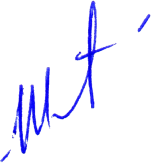 председатель комиссии по предупреждению и ликвидации чрезвычайных ситуаций и обеспечению пожарной безопасностипредседатель комиссии по предупреждению и ликвидации чрезвычайных ситуаций и обеспечению пожарной безопасностипредседатель комиссии по предупреждению и ликвидации чрезвычайных ситуаций и обеспечению пожарной безопасностипредседатель комиссии по предупреждению и ликвидации чрезвычайных ситуаций и обеспечению пожарной безопасностипредседатель комиссии по предупреждению и ликвидации чрезвычайных ситуаций и обеспечению пожарной безопасностипредседатель комиссии по предупреждению и ликвидации чрезвычайных ситуаций и обеспечению пожарной безопасностиЭ.И. КоняевЭ.И. Коняев«20»апреляапреля2022года20 апреля 2022 годаВремя:10:00п. Бохан- Коняев Эдуард Ионович – председатель комиссии по предупреждению и ликвидации чрезвычайных ситуаций и обеспечению пожарной безопасности администрации Боханского муниципального района.Председатель комиссии:Председатель комиссии:Коняев Эдуард ИоновичМэр администрации муниципального образования «Боханский районЗаместители председателя комиссии:Заместители председателя комиссии:Иванов Виталий ВасильевичЗаместитель мэра по ЖКХ администрации муниципального образования «Боханский район»Бураев Алексей АлександровичНачальник 44 ПСЧ (1 разряда, по охране п. Бохан) 2 ПСО ФПС ГПС (1разряда, п. Усть-Ордынский) ГУ МЧС России по Иркутской областиСекретарь комиссии:Секретарь комиссии:Кабанов Степан ВладимировичНачальник отдела по делам ГОЧС администрации муниципального образования «Боханский район»Члены комиссии:Члены комиссии:Позднякова Людмила ИвановнаГлава администрации МО «Александровское»Ткач Александр СергеевичГлава администрации МО «Буреть»Артанов Владимир НиколаевичГлава администрации МО «Каменка»Баханова Лина ВладимировнаГлава администрации МО «Новая Ида»Нефедьев Сергей НиколаевичГлава администрации МО «Олонки»Таряшинов Алексей МихайловичГлава администрации МО «Тараса»Багайников Владимир АлексеевичГлава администрации МО «Укыр»Барлуков Василий АпполоновичГлава администрации МО «Хохорск»Ханхареев Дмитрий ИльичГлава администрации МО «Шаралдай»Александров Александр ГеннадьевичНачальник отдела сельского хозяйства администрации муниципального образования «Боханский район»Данилова Зинаида НиколаевнаГлавный специалист по торговле администрации муниципального образования «Боханский район»Кустов Сергей ГавриловичНачальник ОГБУ «Боханская станция по борьбе с болезнями животных»Надеина Мария БардамовнаИ.о. Главного редактора МБУ Боханская редакция районной газеты «Сельская правда»Сахаров Степан АлександровичЗаместитель начальника ОНД и ПР по У-ОБО УНД и ПР ГУ МЧС России по Иркутской областиПРИСУТСТВУЮЩИЕ:ПРИСУТСТВУЮЩИЕ:Бормотова Татьяна СергеевнаЗаместитель главы МО «Казачье»Булгадаев Виктор АлександровичСпециалист военно-учетного стола администрации МО «Бохан»Гергенов Евгений ИгоревичНачальник ОУУП и ПДН МВД России «Боханский», старший лейтенант полицииМаркович Ольга НиколаевнаСпециалист по земле администрации МО «Тихоновка»Мушкиров Николай НиколаевичМетодист по охране труда и обеспечению безопасности муниципального казенного учреждения Управление образования муниципальное образование «Боханский район»»Осипова Елена ОлеговнаЗаместитель главы МО «Середкино»Губин Максим АндреевичЗаместитель Начальник территориального отдела Министерства лесного комплекса Иркутской области по Кировскому лесничествуОткрытие заседания КЧС и ПБОткрытие заседания КЧС и ПБ10:00-10:05(5 мин.)Оглашение повестки дня, вступительное слово, председателя КЧС и ПБ администрации Боханского муниципального районаКоняев Эдуард Ионович«О планируемой работе Управления образования в сфере профилактики безопасности детей на водных объектах в ходе летнего сезона 2022 года на территории Боханского муниципального района».«О планируемой работе Управления образования в сфере профилактики безопасности детей на водных объектах в ходе летнего сезона 2022 года на территории Боханского муниципального района».Докладчик: 10:05-10:15 (10 мин.)Начальник муниципального казенного учреждения Управление образования муниципального образования «Боханский район»»Буяева Лариса СавватеевнаСодокладчик:10:15-10:20(5 мин.)Старший госинспектор по маломерным судам Боханского инспекторского участка «Центр ГИМС МЧС России по Иркутской области»Намсараев Зандан Максимович«О готовности ТП РСЧС Боханского муниципального района к пожароопасному периоду 2022 года, проведению мероприятий, направленных на предупреждение и ликвидацию чрезвычайных ситуаций, связанных с лесными пожарами»«О готовности ТП РСЧС Боханского муниципального района к пожароопасному периоду 2022 года, проведению мероприятий, направленных на предупреждение и ликвидацию чрезвычайных ситуаций, связанных с лесными пожарами»Докладчик: 10:20-10:30 (10 мин.)Начальник территориального отдела Министерства лесного комплекса Иркутской области по Кировскому лесничествуМамонцев Николай Викторович;Содокладчики:10:30-10:35(5 мин.)Начальник 44 ПСЧ (1 разряда, по охране п. Бохан) 2 ПСО ФПС ГПС (1разряда, п. Усть-Ордынский) ГУ МЧС России по Иркутской областиБураев Алексей Александрович;Начальник отдела сельского хозяйства администрации муниципального образования «Боханский район»Александров Александр Геннадьевич«О выполнении профилактических мероприятий для обеспечения защиты населенных пунктов, прилегающих к лесным массивам, от перехода лесных пожаров и палов сухой травы»«О выполнении профилактических мероприятий для обеспечения защиты населенных пунктов, прилегающих к лесным массивам, от перехода лесных пожаров и палов сухой травы»Докладчик: 10:35-10:45 (10 мин.)Заместитель начальника ОНД и ПР по У-ОБО УНД и ПР ГУ МЧС России по Иркутской областиСахаров Степан АлександровичСодокладчик:10:45-10:50(5 мин.)Начальник 44 ПСЧ (1 разряда, по охране п. Бохан) 2 ПСО ФПС ГПС (1разряда, п. Усть-Ордынский) ГУ МЧС России по Иркутской областиБураев Алексей АлександровичЗакрытие заседания КЧС и ПБЗакрытие заседания КЧС и ПБ10:50-10:55(5 мин.)Оглашение решения КЧС и ПБ, заключительное слово, председателя КЧС и ПБ администрации Боханского муниципального районаКоняев Эдуард ИоновичСекретарь комиссии, начальник отдела по делам ГОЧС МО «Боханский район»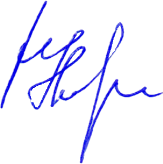 С.В. Кабанов.